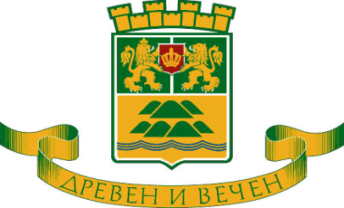 ОБЩИНА ПЛОВДИВ ДИРЕКЦИЯ“МЕСТНИ ДАНЪЦИ И ТАКСИ”Изтича срокът за изплащане на втората вноска по данъците и таксите за годинатаДирекция „Местни данъци и такси“ съобщава, че наближава 31.10.2020 г., когато изтича срокът за заплащане на втората вноска от задълженията за данъка върху недвижимите имоти, таксата за битовите отпадъци и данъка върху превозните средства за 2020 г.Задълженията могат да бъдат платени по един от следните начини:В брой и чрез ПОС терминални устройства на касите на дирекция „Местни данъци и такси” в гр. Пловдив:    РАЙОН			АДРЕС		              	        РАБОТНО ВРЕМЕ„ЦЕНТРАЛЕН”	  ул. „Радецки” №18А					08.00 ч. – 17.30 ч.„ЮЖЕН” 		  бул.”Македония” №73А 				08.30 ч. – 16.30 ч.„СЕВЕРЕН” 		  бул.”Цар Борис ІІІ Обединител” № 22А		08.30 ч. – 16.30 ч.„ЗАПАДЕН” 	  ул.”Вечерница”№ 1А				08.30 ч. – 16.30 ч.„ИЗТОЧЕН” 		  бул.”Шести септември” № 274			08.30 ч. – 16.30 ч.„ТРАКИЯ” 		  бул.”Освобождение” № 63				08.30 ч. – 17.00 ч.Безкасово по банковата сметка на Община Пловдив в ТБ „ИНВЕСТБАНК”АД - КЛОН ПЛОВДИВ: IBAN: BG53 IORT 737584020 20000, BIC: IORTBGSF, по съответния код за вид плащане: Данък върху недвижимите имоти и лихви	- 442100Такса за битови отпадъци и лихви	- 442400Данък върху превозните средства и лихви	- 442300По интернет, използвайки системата виртуален ПОС, достъпен с ПИН код, предоставен от Дирекция „Местни данъци и такси”, на страницата на Община Пловдив www.plovdiv.bg;На касите на Изипей /Easypay/ и по интернет, чрез системата Ипей /ePay/, на интернет страница www.epay.bg;На касите в пощенските станции на „Български пощи” ЕАД и чрез ОББ АД, Инвестбанк АД и Банка ДСК ЕАД;По интернет, чрез портала за електронни услуги на Националната агенция за приходите, достъпни с ПИК код, издаден от НАП, на интернет страница www.nap.bg;Информация за размера на задълженията Ви може да получите в Дирекция „Местни данъци и такси” на адрес гр. Пловдив, ул. „Радецки” №18А,  на посочените телефони: Отдел „Обслужване”: 032/276917; 032/276922; 032/276928; Отдел „Приходи”: 032/276940; 032/276947; Отдел „Събиране и контрол”: 032/276935; 032/276936; 032/276966, както и на следните интернет страници - www.plovdiv.bg, www.epay.bg, www.nap.bg